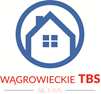 ZGODA NA WYSYŁANIE KORESPONDENCJI POCZTĄ ELEKTRONICZNĄ…………………….., dnia ….........................................…............................................................imię i nazwisko…............................................................ulica, numer domu / nr mieszkania…............................................................kod, miejscowość…............................................................Telefon


Wyrażam zgodę na przesyłanie do mnie przez Zarząd Wspólnoty lub zarządcę nieruchomości wspólnej naliczeń opłat, rozliczeń mediów, zawiadomień o zebraniach wspólnoty, uchwał i kart do głosowania przeprowadzanego w trybie indywidualnego zbierania głosów oraz innej korespondencji, dotyczącej wspólnoty mieszkaniowej nieruchomości przy ul. …………………. w Wągrowiec i lokalu nr ……………….. położonego w tej nieruchomości, który stanowi moją odrębną własność, pocztą elektroniczną na mój adres e-mail:….................................................................................................................................................Oświadczam, że korespondencję, o której mowa powyżej, wysłaną na podany przeze mnie adres e-mail, uznaję za skutecznie dostarczoną.                                                                                                        …...........................................................................Podpis składającego oświadczenie